Номер в геральдическом реестре Ульяновской областиДата внесения в геральдический реестр Ульяновской областиНазвание официального символаРегистрационный номер в Государственном геральдическом регистре Российской Федерации и дата внесенияЦветное графическое изображение (рисунок) официального символа (в действующей редакции)Геральдическое описание официального символа (текст) с указанием автора/авторов (в действующей редакции)Решение об утверждении (об изменении) официального символаМесто хранения официального символа1234567812106.10.2016Герб Барышского городского поселения№ 2188 от 20.02.2006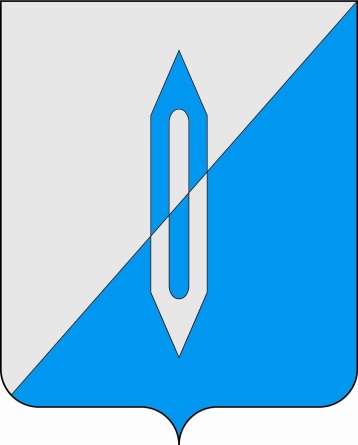 В скошенном слева серебряном и лазоревом поле – ткацкий челнок переменных цветов.Константин Головин, начальник отдела информационных систем муниципального учреждения «Управление делами» администрации муниципального образования «Барышский район» (г. Барыш)Решение 
Совета депутатов муниципального образования «Барышское городское поселение» от 14.06.2016 № 51/204Кабинет главы администрации муниципального образования «Барышский район»